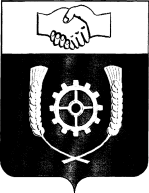 РОССИЙСКАЯ ФЕДЕРАЦИЯ       АДМИНИСТРАЦИЯМУНИЦИПАЛЬНОГО РАЙОНА          КЛЯВЛИНСКИЙ        Самарской области     ПОСТАНОВЛЕНИЕ «01»  июля 2022. №_243 О внесении изменений в постановление администрации муниципального района Клявлинский  от 29.08.2019г. № 307 «Об утверждении муниципальной программы"Поддержка социально - ориентированных некоммерческих организаций в муниципальном районе Клявлинский" на 2019 - 2025 годы»В соответствии с постановлением администрации муниципального района Клявлинский от 01.10.2013г.№ 394 «Об утверждении порядка  принятия решений о разработке, формирования и реализации, оценки эффективности муниципальных программ муниципального района Клявлинский», администрация муниципального района Клявлинский ПОСТАНОВЛЯЕТ:        1. Внести в постановление администрации муниципального района Клявлинский от 29.08.2019. № 307 «Об утверждении муниципальной программы «Поддержка социально- ориентированных некоммерческих организаций в муниципальном районе Клявлинский» на 2019-2025 годы  (далее – постановление)  следующие изменения:1.1.  В Паспорте муниципальной программы «Поддержка социально-ориентированных некоммерческих организаций в муниципальном районе Клявлинский» на 2019-2025 годы   (далее – Программа) в разделе «Объемы и источники финансирования муниципальной программы» изложить в новой редакции:   «Общий объем финансирования Программы составляет 3226,43тыс. рублей, из них:2019 год -613,3 тыс. рублей;2020 год – 55,0 тыс. рублей;2021 год – 912,25тыс. рублей;2022 год – 1195,88 тыс. рублей;2023 год – 150,0 тыс. рублей;2024 год – 150,0 тыс. рублей;2025 год-   150,0 тыс. рублей.Объемы финансирования на реализацию муниципальной программы корректируются в зависимости от объемов бюджетного финансирования местного бюджета на очередной финансовый год и плановый период.».1.2 абзац 4 раздела 5 Программы «Обоснование ресурсного обеспечения Программы» изложить в новой редакции:«Общая сумма финансирования реализации мероприятий Программы составляет 3226,43тыс. рублей, из них:2019 год -613,3 тыс. рублей;2020 год – 55,0 тыс. рублей;2021 год – 912,25тыс. рублей;2022 год – 1195,88 тыс. рублей;2023 год – 150,0 тыс. рублей;2024 год – 150,0 тыс. рублей;2025 год-   150,0 тыс. рублей.».1.3. Приложение 1 к Программе изложить в новой редакции согласно приложению к настоящему  постановлению.2. Опубликовать настоящее постановление в газете «Вести муниципального района Клявлинский Самарской области» и разместить его в информационно-коммуникационной сети «Интернет» на официальном сайте администрации муниципального района Клявлинский.3. Настоящее постановление вступает в силу со дня его официального опубликования и распространяется на  правоотношения, возникшие с 23.06.2022г.4. Контроль за выполнением настоящего постановления  возложить на  заместителя Главы района по экономике и финансам Буравова В.Н.        Глава муниципального         района Клявлинский                                                                      И.Н. Соловьев Лахно О.Г.Приложение к постановлению администрации муниципального района Клявлинский Самарской областиот 01.07.2022 № 243   Приложение 1к муниципальной  программе  «Поддержка социально-ориентированных некоммерческих организаций в муниципальном районе Клявлинский" на 2019 - 2025 годыПЕРЕЧЕНЬ ПРОГРАММНЫХ МЕРОПРИЯТИЙ С УКАЗАНИЕМ ОБЪЕМОВ ФИНАНСИРОВАНИЯ N п/пНаименование мероприятийНаименование мероприятийСумма затрат местного бюджета, в тыс. рубляхСумма затрат местного бюджета, в тыс. рубляхСумма затрат местного бюджета, в тыс. рубляхСумма затрат местного бюджета, в тыс. рубляхСумма затрат местного бюджета, в тыс. рубляхСумма затрат местного бюджета, в тыс. рубляхN п/пНаименование мероприятийНаименование мероприятий201920202021202220232024202512234567891. Предоставление субсидий организациям, осуществляющим социально значимую деятельность на территории Клявлинского района1. Предоставление субсидий организациям, осуществляющим социально значимую деятельность на территории Клявлинского района1. Предоставление субсидий организациям, осуществляющим социально значимую деятельность на территории Клявлинского района1. Предоставление субсидий организациям, осуществляющим социально значимую деятельность на территории Клявлинского района1. Предоставление субсидий организациям, осуществляющим социально значимую деятельность на территории Клявлинского района1. Предоставление субсидий организациям, осуществляющим социально значимую деятельность на территории Клявлинского района1. Предоставление субсидий организациям, осуществляющим социально значимую деятельность на территории Клявлинского района1. Предоставление субсидий организациям, осуществляющим социально значимую деятельность на территории Клявлинского района1.1.Осуществление финансовой поддержки на  проведение конкурсов и грантов  из бюджетов различных уровнейОсуществление финансовой поддержки на  проведение конкурсов и грантов  из бюджетов различных уровней000100,0100,0100,01.2.Получение грантов СОНКО по результатам проведения конкурсов социальных проектовПолучение грантов СОНКО по результатам проведения конкурсов социальных проектов556,30788,451145,880002. Обеспечение информационной поддержки2. Обеспечение информационной поддержки2. Обеспечение информационной поддержки2. Обеспечение информационной поддержки2. Обеспечение информационной поддержки2. Обеспечение информационной поддержки2. Обеспечение информационной поддержки2. Обеспечение информационной поддержки2.1.Освещение деятельности СОНКО и ОО в средствах массовой информацииОсвещение деятельности СОНКО и ОО в средствах массовой информации33*30*90*303030302.2.Издание информационно-аналитических материалов о деятельности общественных организаций (НКО) (буклетов)Издание информационно-аналитических материалов о деятельности общественных организаций (НКО) (буклетов)00000003. Обеспечение консультационной поддержки3. Обеспечение консультационной поддержки3. Обеспечение консультационной поддержки3. Обеспечение консультационной поддержки3. Обеспечение консультационной поддержки3. Обеспечение консультационной поддержки3. Обеспечение консультационной поддержки3. Обеспечение консультационной поддержки3.1.Организация работы "Школы актива НКО" по повышению квалификации, консультационной поддержке, организации проведения семинаров по правовым, бухгалтерским, налоговым и иным вопросам деятельности СОНКО и ОООрганизация работы "Школы актива НКО" по повышению квалификации, консультационной поддержке, организации проведения семинаров по правовым, бухгалтерским, налоговым и иным вопросам деятельности СОНКО и ОО00000003.2.Проведение обучающих семинаров-тренингов по написанию проектов и развитию добровольчества на территории Клявлинского районаПроведение обучающих семинаров-тренингов по написанию проектов и развитию добровольчества на территории Клявлинского района00000004. Развитие механизмов участия СОНКО и ОО в реализации государственной и муниципальной политики4. Развитие механизмов участия СОНКО и ОО в реализации государственной и муниципальной политики4. Развитие механизмов участия СОНКО и ОО в реализации государственной и муниципальной политики4. Развитие механизмов участия СОНКО и ОО в реализации государственной и муниципальной политики4. Развитие механизмов участия СОНКО и ОО в реализации государственной и муниципальной политики4. Развитие механизмов участия СОНКО и ОО в реализации государственной и муниципальной политики4. Развитие механизмов участия СОНКО и ОО в реализации государственной и муниципальной политики4. Развитие механизмов участия СОНКО и ОО в реализации государственной и муниципальной политики4.1.Обеспечение деятельности общественного совета при органах местного самоуправления муниципального района КлявлинскийОбеспечение деятельности общественного совета при органах местного самоуправления муниципального района Клявлинский-------5. Обеспечение мер, стимулирующих поддержку деятельности СОНКО5. Обеспечение мер, стимулирующих поддержку деятельности СОНКО5. Обеспечение мер, стимулирующих поддержку деятельности СОНКО5. Обеспечение мер, стимулирующих поддержку деятельности СОНКО5. Обеспечение мер, стимулирующих поддержку деятельности СОНКО5. Обеспечение мер, стимулирующих поддержку деятельности СОНКО5. Обеспечение мер, стимулирующих поддержку деятельности СОНКО5. Обеспечение мер, стимулирующих поддержку деятельности СОНКО5.1.Поощрение членов общественных организаций за вклад в развитие гражданского обществаПоощрение членов общественных организаций за вклад в развитие гражданского общества00000005.2. Финансовая поддержка СОНКО на проведение  художественных, декоративно-прикладных выставок Финансовая поддержка СОНКО на проведение  художественных, декоративно-прикладных выставок24**25**33,8**202020205.3.Организация и проведение районного конкурса "Общественное признание"Организация и проведение районного конкурса "Общественное признание"-0000006. Анализ показателей деятельности СОНКО, оценка эффективности их работы6. Анализ показателей деятельности СОНКО, оценка эффективности их работы6. Анализ показателей деятельности СОНКО, оценка эффективности их работы6. Анализ показателей деятельности СОНКО, оценка эффективности их работы6. Анализ показателей деятельности СОНКО, оценка эффективности их работы6. Анализ показателей деятельности СОНКО, оценка эффективности их работы6. Анализ показателей деятельности СОНКО, оценка эффективности их работы6. Анализ показателей деятельности СОНКО, оценка эффективности их работы6.1Организация работы по формированию, ведению и опубликованию реестра СОНКО и ОООрганизация работы по формированию, ведению и опубликованию реестра СОНКО и ОО-------6.2.Проведение анализа финансовых, социальных и иных показателей деятельности, проведение эффективности и работы СОНКО и ОО и составление рейтингаПроведение анализа финансовых, социальных и иных показателей деятельности, проведение эффективности и работы СОНКО и ОО и составление рейтинга-------Итого по годамИтого по годам613,355,00912,251195,88150,00150,00150,00Итого по программеИтого по программе3226,433226,433226,433226,433226,433226,43